Женские профессии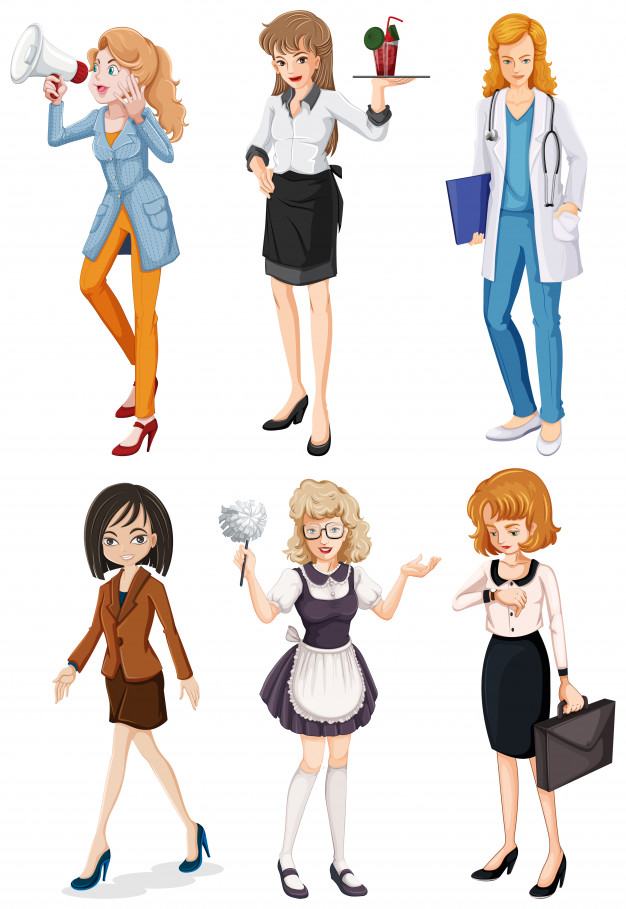 Родителям рекомендуется: побеседовать с ребенком о том, что на свете есть очень много профессий, спросить его, какие женские профессии он знает; спросить у ребенка, что делают люди разных профессий, какую работу они выполняют, какие инструменты им для этого нужны; рассказать ребенку о профессии женщин в Вашей семье, о том, где и кем работаете, что делаете, какую пользу приносит Ваша работа людям. Упражнение «Один- много - все» со словами: врач, медсестра, воспитатель, учитель, парикмахер, кассир, продавец, швея и пр.Например: одна медсестра, много медсестер, все медсестры. Составить и записать рассказ о любой женской профессии по плану (нарисовать или наклеить картинку, подготовить выступление): Название;Мужская или общая профессия;Нужна ли специальная одежда (форма), если да, то какая;Какие инструменты, орудия труда нужны людям этой профессии;С кем или с чем работают;Какие действия выполняют;Чем мне нравится эта профессия.